Sipna College of Engineering and Technology, AmravatiDepartment of Mechanical EngineeringStudents placed through Campus Recruitment in Treo Engineering Pvt. Ltd.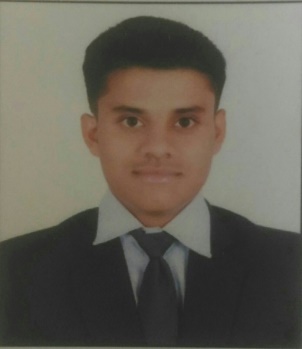 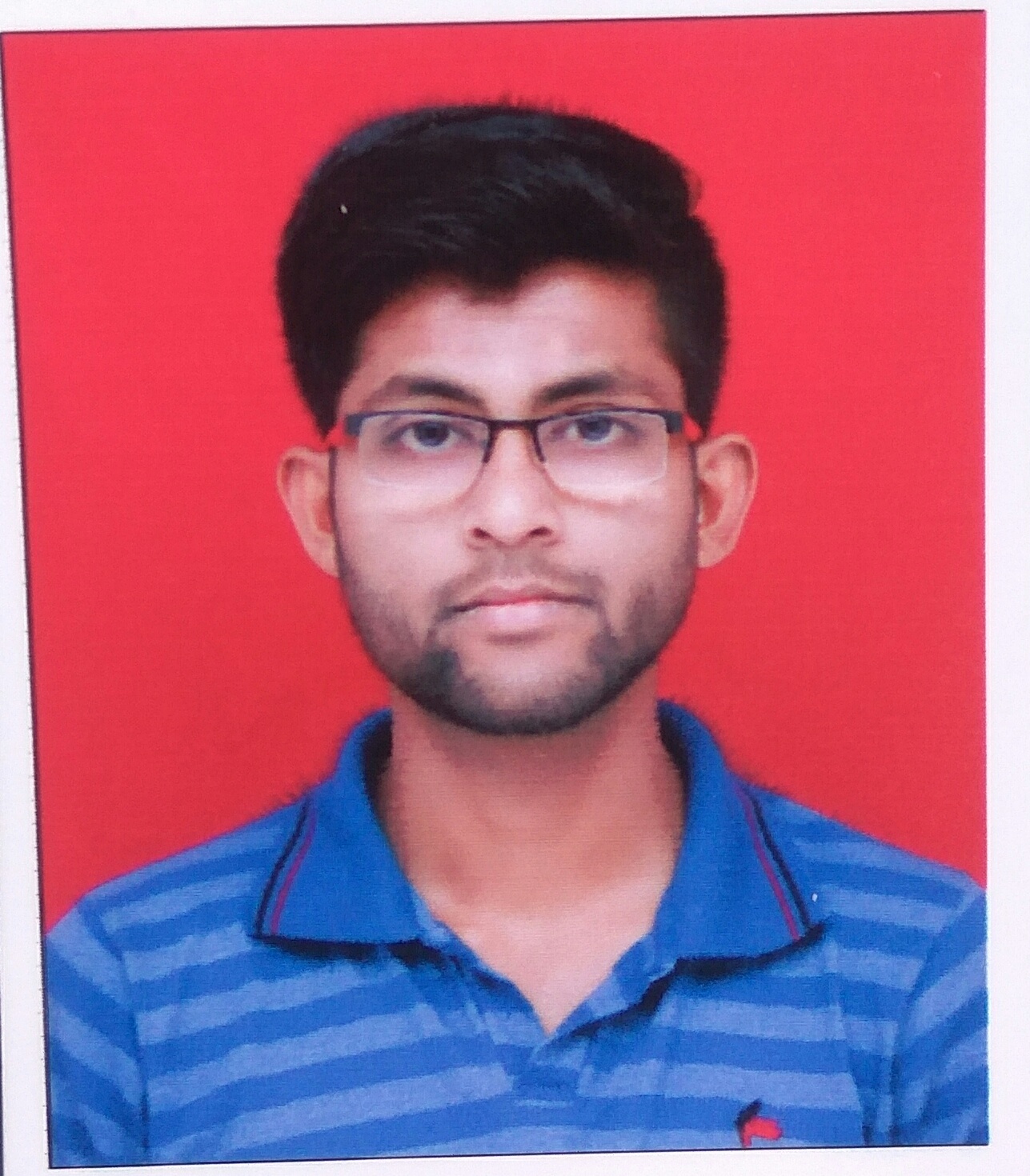 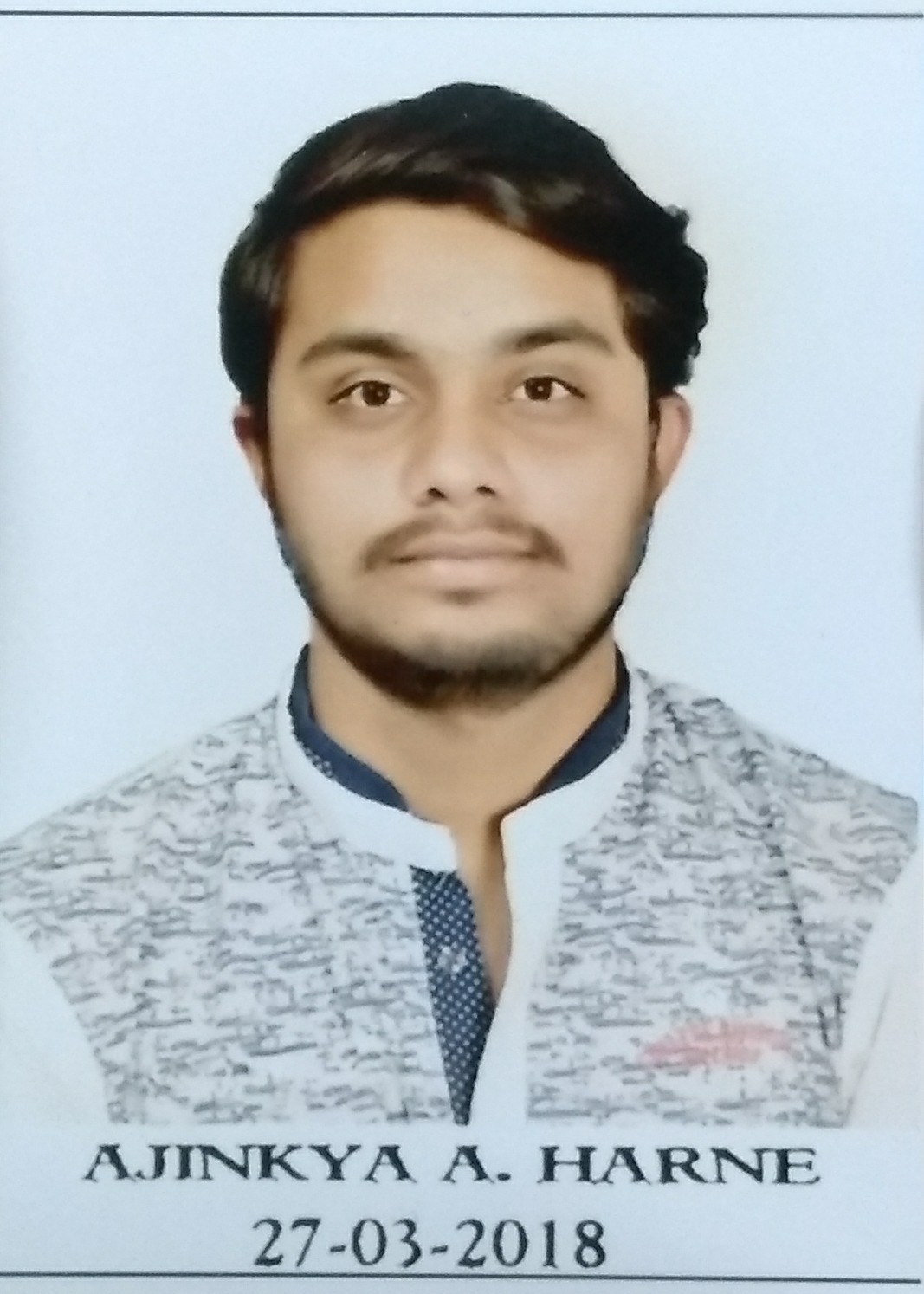 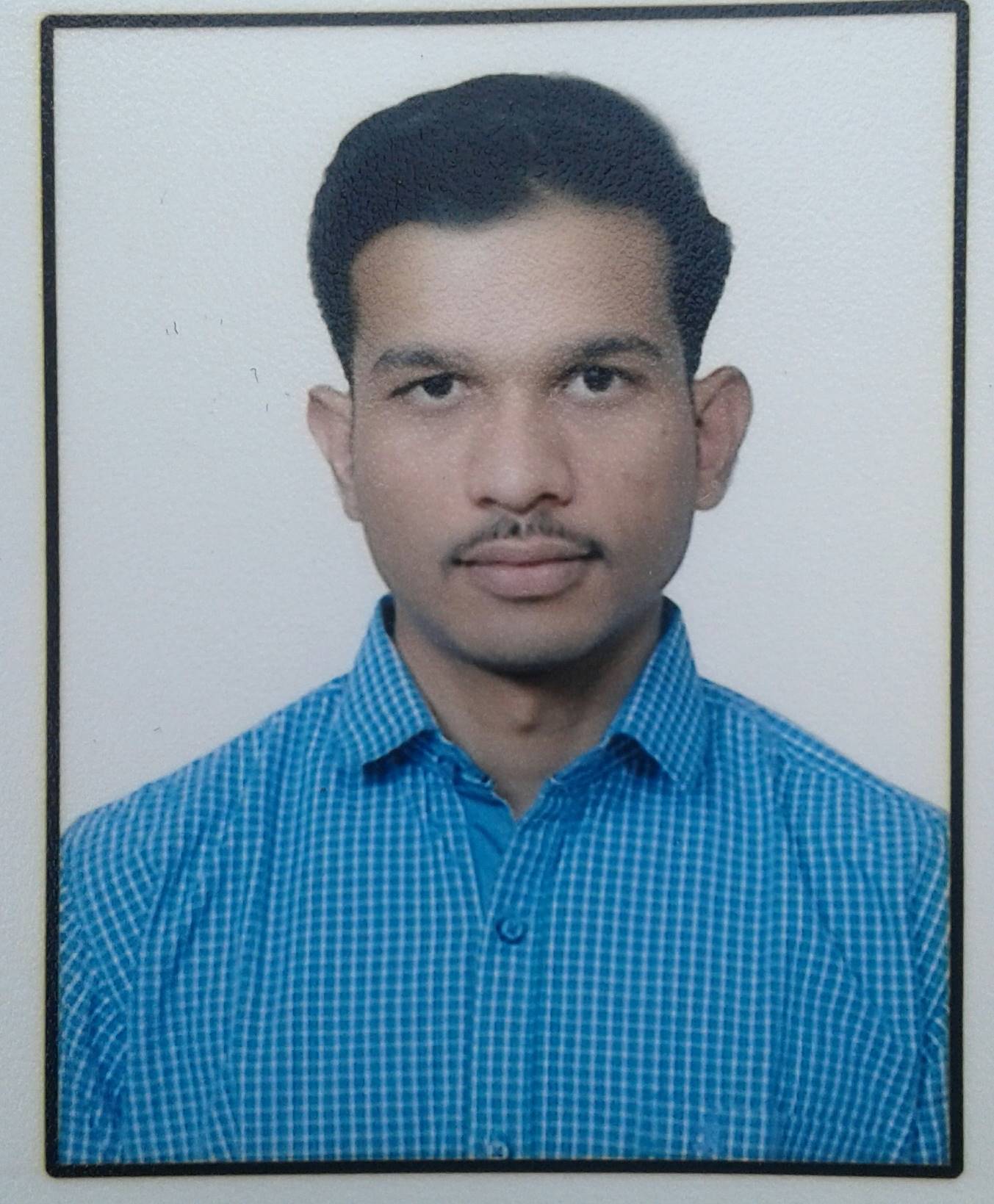 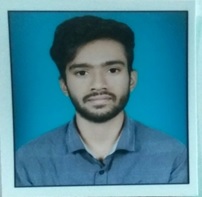      Shubham Mahule	                    Pranay Ukey		Ajinkya Harne	         Pawan Sawai		Gaurav Morande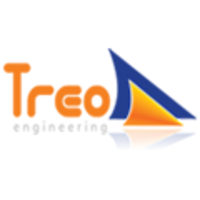 